81119232834455067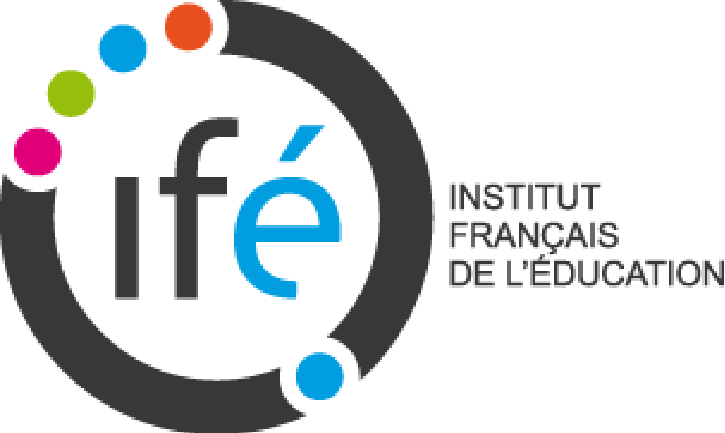 N5N5N5N5N5N5N5N5N5